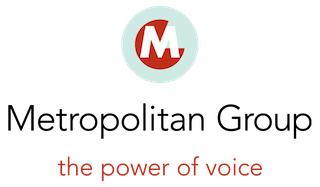 Short Answer AssignmentSocial Change Internship with Metropolitan GroupCandidate Name: (your full name here)Instructions Box:One of our partners at Metropolitan Group is the Robert Wood Johnson Foundation. As part of our work with them, we’ve learned about pursuing hunches.  Can you share one hunch about the role of social change communication for good in our futures? Start your hunches with a single sentence that begins with "I wonder if..," "I noticed that..." or "I have a feeling that..." Then explain your hunch to us. Where does come from? Why does it interest you? What do you want to share with us about your hunch? Read this article to learn more about the role of hunches in Robert Wood Johnson Foundation’s work. See this tool in practice at www.shareyourhunch.org.Your hunch and explanation must be no more than 250 wordsDelete this instructions box prior to submissionSave this as a PDF and upload it to the online application with the file name: Your initials_favorite number_Hunch.pdf